 Катя Манешина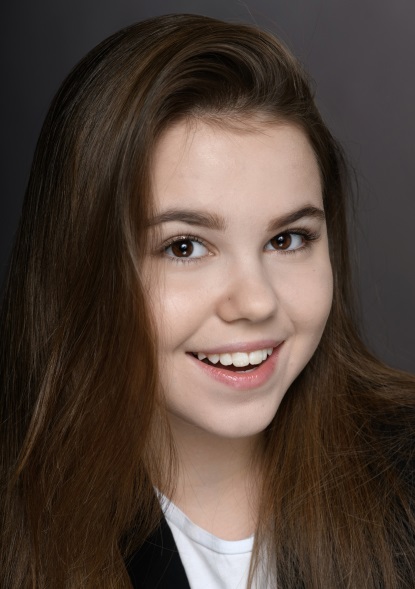     Актриса, певица, телеведущаяВозраст: 13 летГод и дата рождения: 19.07.2005Место проживания: г. МоскваРост: 158 см. Цвет волос: темно-русыйЦвет глаз: карий Тип внешности: европейскийРазмер одежды: XS-SРазмер обуви: 36Контакты: т. 8 (909)-999- 30-41, info.oscarnash@gmail.comОБРАЗОВАНИЕ: ЦДМШ им. А. А. Алябьева, отделение эстрадно-джазового вокала с 2012г. по 2019г.Академия популярной музыки Игоря Крутого с 2015г.РАБОТЫ НА ТВ:2015-2017г. «Детская Утренняя  Почта», канал Карусель, ведущая2015-2019г. «Детская Новая Волна», НТВ, Россия1, режиссёр  Ревзин А. Д., ведущая2015-2019г. «Рождественская  Песенка  Года», НТВ, Россия1, реж. Ревзин А. Д., ведущая2018г. «Супер дети Fest», НТВ, ведущая2017г. «Битва Талантов», музыкальное шоу, МУЗ ТВ, ведущая2017г. «Новый Год, дети и все-все», СТС, реж. Феликс Михайлов, роль ведущей и Надечки ШевелёвойРЕКЛАМА:2016г. «Исполняй мечты» -  афиша концерта Академии популярной музыки Игоря Крутого 2016г. Жилой квартал «Поколение»СЪЕМКИ В КЛИПАХ:2019г. Клип «Паралллели», режиссер, автор слов и музыки  Катя МанешинаНАГРАДЫ И ДОСТИЖЕНИЯ:Лауреат Детской Новой Волны (2 место и Приз Зрительских симпатий), 2014Финалист нац. отбора межд. конкурса детской песни «Детское Евровидение» 2015, 2016Финалист музыкальнго  проекта «Битва Талантов», 2018Лауреат международных и областных конкурсовДОПОЛНИТЕЛЬНЫЕ НАВЫКИ:Языки: английский язык– базовый,  французский язык - базовыйПение:  эстрадно-джазовый вокалТанец: хип-хопВиды спорта: Горные лыжи, виндсёрфинг Ccылки:Instagram https://www.instagram.com/maneshinakate/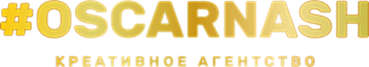 Тел.: +7 909 999-30-41,  e-mail:  Info.oscarnash@gmail.com